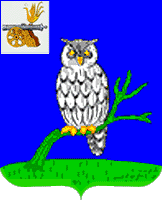                                     СЫЧЕВСКАЯ   РАЙОННАЯ   ДУМАР Е Ш Е Н И Е  от 22 ноября 2023 года                                                                                    №  137    О     назначении      публичных    слушаний и порядке  учета предложений по проектам решений      Сычевской    районной    Думы « О    плане         социально-экономического развития  муниципального      образования «Сычевский   район» Смоленской   области на 2024 год» и «О бюджете муниципального района  на 2024 год и плановый период 2025 и 2026 годов»  В соответствии с требованиями Федерального закона от 06.10.2003г.  № 131-ФЗ  «Об общих принципах организации местного самоуправления в Российской Федерации» и на основании ст.14 Устава муниципального образования «Сычевский район» Смоленской области,Сычевская районная Дума Р Е Ш И Л А:         1. Назначить публичные слушания по проектам решений Сычевской районной Думы «Об утверждении плана социально-экономического развития муниципального образования «Сычевский район» Смоленской области на 2024 год» и «О бюджете муниципального  района  на 2024 год и плановый период 2025 и 2026 годов»  на 11 декабря 2023 года в 11- 30.      2. Местом проведения публичных слушаний по указанным проектам решений Сычевской районной Думы определить актовый зал в здании Администрации муниципального образования «Сычевский район» Смоленской области (пл. Революции, д.1).3. Для осуществления организации публичных слушаний образовать организационный комитет в следующем составе:председатель организационного комитета–Лопухова М.А., председатель Сычевской районной Думы;Члены организационного комитета: Александров А.Н.  – депутат Сычевской районной Думы шестого созыва; Лебедева И.Л. – депутат Сычевской районной Думы шестого созыва; Ефимова М.В.  – депутат Сычевской районной Думы шестого созыва; Александров Ю.А.– депутат Сычевской районной Думы шестого созыва; Зенченко М.В. – заместитель Главы, управляющий делами Администрации муниципального образования «Сычевский район» Смоленской области;Сопленкова А.В. – главный специалист-юрист Администрации муниципального образования «Сычевский район».      Павлова Ю.Н. – начальник финансового управления Администрации муниципального образования «Сычевский район»;       Конькова Т.А. – начальник отдела экономики и комплексного развития Администрации муниципального образования «Сычевский район».    4.Опубликовать (обнародовать) проекты решений Сычевской районной Думы                       «Об     утверждении    плана    социально-экономического развития муниципального образования  «Сычевский район» Смоленской области на 2024 год» и  «О бюджете   муниципального   района  на 2024 год и плановый период 2025 и 2026 годов»      5. Предложения принимаются в течение 10 рабочих дней со дня официального опубликования проектов.      6. Предложения по указанным  проектам решения Сычевской районной Думы направляются в письменной форме в Сычевскую районную Думу в рабочие дни  с 9.00 до 13.00 и с 14.00 до 17.00 по адресу: г. Сычевка, пл. Революции, д. 1 (телефон для справок 4-21-93).            7. Поступившие предложения рассматриваются планово-бюджетной комиссией Сычевской районной Думы, которая принимает решение о внесении соответствующих изменений в проект либо об отклонении предложения..     8. Опубликовать  данное решение Сычевской районной Думы « О     назначении      публичных    слушаний и порядке  учета предложений по проектам решений      Сычевской    районной    Думы «Об      утверждении     плана     социально-экономического развития  муниципального образования                «Сычевский   район» Смоленской   области  на  2024 год» и «О бюджете   муниципального   района  на 2024 год и плановый период 2025 и 2026 годов» в районной газете «Сычевские вести».      Глава муниципального образования                  Председатель Сычевской районной     «Сычевский район»  Смоленской области         Думы      _________________Т.П,Васильева                     _______________М.А. Лопухова